LSSU Fisheries and Wildlife Club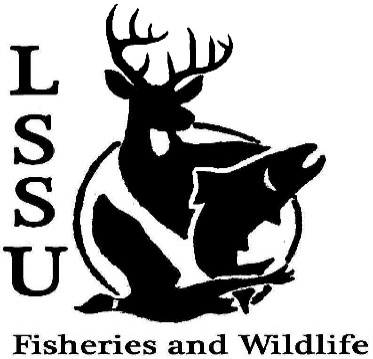 Meeting of February 19th, 2020 Start time:8:011st:Molly 2nd:Josh  OfficersPresident: Riley Waterman    Rwaterman@lssu.edu (269) 806-0980         Vice President: Austin HeslingaSecretary: Trenton SchipperTreasurer: Michael GrayCommittee Chairs:Events- Ben ShortSocial Media- Fundraising- Jasmin EstesApparel- Avery FeldmeierOfficer’s ReportVice President- Austin Heslinga	Secretary- Trenton Schipper              Treasurer – Michael Gray      1st:Evan 2nd:Avery    Old BusinessMeet and Greet with Sam Griffin: Huron Pines AmericorpsMeet and Greet with USFS (Hiawatha National Forest)New BusinessJob Description- Britney WeaverCFRE Work and Volunteer OpportunitiesMI AFS Annual Meeting- March 11-13th, Mount Pleasant, MI (CMU)MITWS March 18th-20th, Bellaire- (Head Counts)Officer Nominations nominations at bottomThink about committee chairsThink about event ideas for this yearRaffle prizes for whitefish dinner (tax write-off form on website)Send pictures of past events to officersSenior Research help?Have an idea for a speaker or a Meet and Greet at Laker Hall? Talk to Events committee or any of the officers! Check your email for notifications!RemindersPlease take photos and videos at FWC events!Pay your dues!Like the Facebook page!Follow us on Instagram @lssufwc Visit our Website!  http://www.lssufwc.weebly.com/               Next Meeting: March 11thEnd Time: 8:361st:Evan 2nd:JacobPresident nominations: Austin Heslinga maybe, Trenton Schipper maybe, Michael Hatten sending itVice president nominations: Ben Short yes, Jacob Lahroff maybe, Trenton Schipper maybe, Tyler Somerville maybe, Andrew Kaiser yes, Abby Boyd yes, Molly yesTreasurer nominations: Jake Somerville yes, Ben Short yes, Molly maybe yes, George, Avery FeldmeierSecretary nominations: Austin Heslinga yes, Jacob Lahroff yes, Kaitlin maybe, Jasmin yes